БИЗНЕС ПЛАНна оказание услуг по вывозу бытового мусора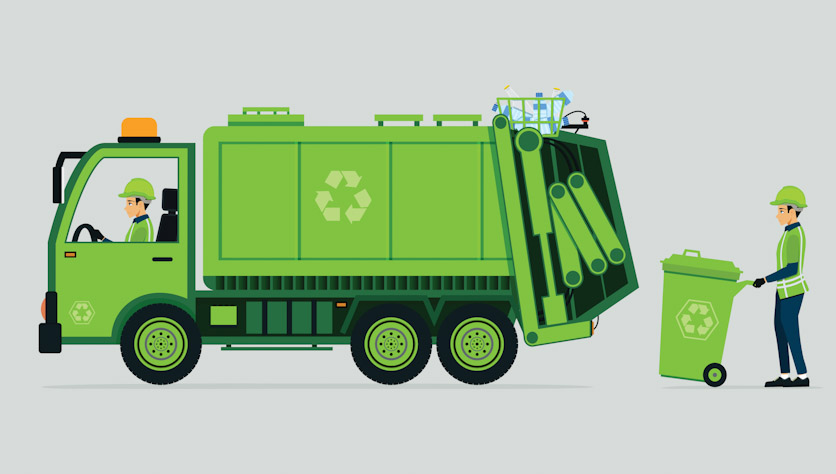 город Есиль, Есильский район, Акмолинская область2023 годОПИСАНИЕ ПРОЕКТА:Бизнес запускается в городе Есиль, Есильского района с населением 10 900 человек. Планируется оказывать услуги по вывозу мусора физическим и юридическим лицам всех видов собственности.   ЦЕЛЬ ПРОЕКТА:Цель проекта удовлетворить нужды населению по качественному и своевременному вывозу мусора, улучшение благоустройства города, предотвращение экологических проблем, решение одной из самых наболевших проблем жителей и государственных органов. Целесообразность его реализации подтверждается спросом, так как на сегодняшний день в городе действует 1 фирма, оказывающая данный вид услуг. В течение всего времени работы данная компания подвергается критике со стороны населения и государственных органов, по причине нехватки мощностей. Среди основных претензий, которые предъявляются потенциальными клиентами:Перебои в графиках вывоза ТБО, тем самым нарушение санитарных норм и стихийное разбрасывание мусора на территории города.Устаревший автопарк перевозчиков.Нежелание переходить на более современные технологии в вывозе ТБО.Проект позволит предоставить населению, юридическим лицам всех видов собственности, качественные услуги по вывозу мусору, путем приобретения новой специализированной техники, способной удовлетворить нужды населения по вывозу мусора.ФИНАНСОВАЯ ОЦЕНКА ПРОЕКТА:Для запуска бизнеса необходимо:приобретение мусоровоза и операционные расходы, первоначальные инвестиции в размере 55 млн. тенге. Планируемое привлечение средств путем льготного кредитования, сроком на 60 месяцев, ставкой 6%, аннуитетным типом платежа, ежемесячный платеж будет составлять 1 063 000 тенге. штаб в количестве 8 человек с месячным фондом оплаты труда 1 359 000 тенге. После запуска планируется содержать за счет абонентской платы.ЭТАПЫ РЕАЛИЗАЦИИ ПРОЕКТА:На момент разработки настоящего бизнес-плана проект находится на этапе поиска финансирования. С момента кредитования в течение 2 месяцев до начала предоставления услуг планируется поэтапное выполнение следующих задач: Получение одобрения финансирования;Поиск кадров, заключение трудовых договоров;Приобретение мусоровоза; Информационная работа с населением;Открытие счета в банке второго уровня;Регистрация в платежных системах для приема платежей;Заключение договоров с физическими и юридическими лицами;Строительство мусорных площадок.ОПИСАНИЕ КЛЮЧЕВЫХ ЭТАПОВ РЕАЛИЗАЦИИ ПРОЕКТАПриобретение мусоровоза:Планируется приобретение одного мусоровоза с задней загрузкой Камаз КО-440В1-01. Планируемая стоимость на основании проведенного анализа составляет 51 000 000 тенге. Данное решение обусловлено тем, чтоб производить 1 рейс в день без прерывания для выезда на полигон. Это поможет сократить расходы на топливо, а также в целом и на амортизацию мусоровоза. Технические характеристики: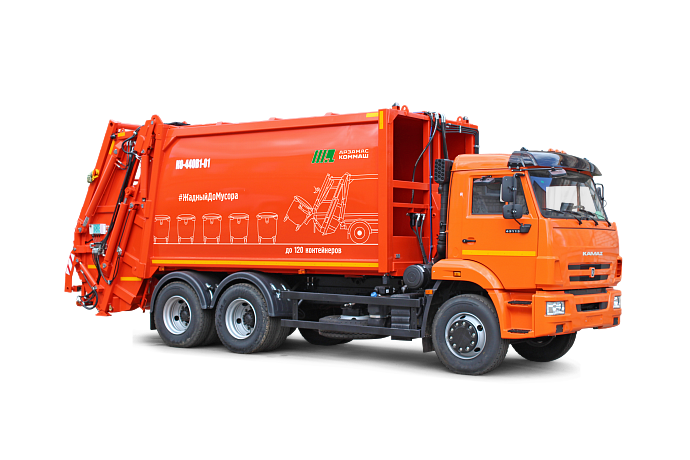 До 120 контейнеров в 1 мусоровоз; Время цикла прессования до 23 секунд; Выгрузка всего объем мусора, без остатков в приемном ковше;Фартук от просыпания мусора во время выгрузки контейнеров;Техническими решениями минимизирована вероятность пролива жидкой фракции отходов;Увеличенный размер уплотнения между кузовом и задним бортом обеспечивает герметичность;  Максимальный клиренс между днищем загрузочного ковша и поверхностью	дорожного	покрытия обеспечивает повышенную  проходимость на полигоне;Максимальная степень безопасности для операторов в зоне загрузки/выгрузки;Возможность менять режимы работы прессующего механизма (автоматический, полуавтоматический, механизированный);Универсальная конструкция захватывающего механизма;Используется высококачественная гидравлика европейских стандартов;Загрузка в габаритах мусороприемника обеспечивает оперативность работ и чистоту в рабочей зоне;Внедренная система прессования обеспечивает максимальный коэффициент уплотнения в сравнении с аналогичной техникой, предусматривающей боковую загрузку.Найм сотрудников:Заключение трудовых договоров и утверждение штатных единиц в количестве 8 человек. Сотрудники будут обеспечены полным социальным пакетом. Штатное расписание:Функциональные обязанности:Строительство крытых мусорных площадок: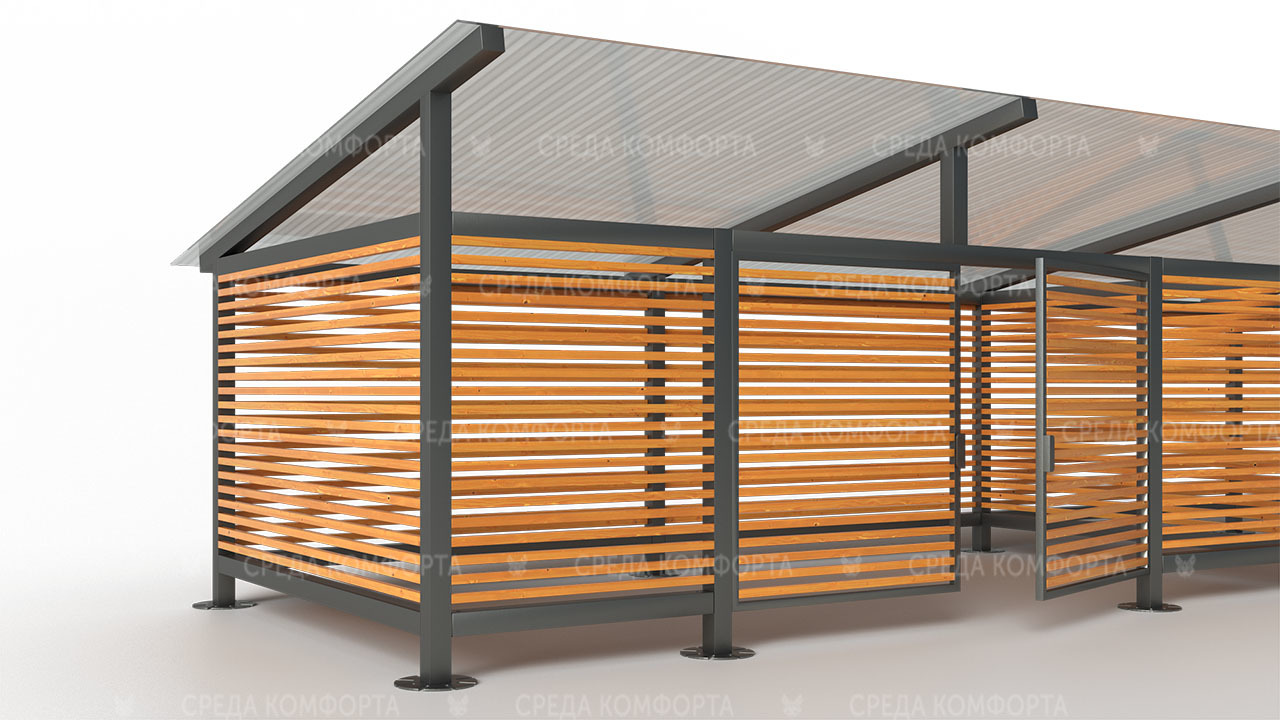 ОбразецГабаритные размеры: д*ш*в 6000*3000*2500Материал изготовления: плиты перекрытия для основания, каркас из проф. металл, стены из обрезная доска, навес из профлист.Имеющиеся мусорные площадки в городе открытого типа минусы данных площадок в том, что населению постоянно предстоит вид полных мусорных бочков, что негативно влияет на эмоциональный настрой, при ветре происходит распространение мусора, что негативно сказывается на экологическое состояния города. Строительство подобного рода мусорных площадок наиболее рациональное решением для города.  Наличие не только ограждения по периметру, но и навеса обеспечивает такие преимущества как:Локализацию мусора. Навес и ограждение защищают контейнеры от ветра, так что даже из открытых баков мелкие частицы отходов не будут вылетать. Также крытая конструкция ограничивает доступ к мусору птиц и мелких животных.Защиту от доступа бродячих животных.Пожарную безопасность. Риск возгорания отходов от попадания случайной искры или брошенного окурка будет минимальным.Минимизацию неприятного запаха. Осадки и солнечный свет не попадают на органические отходы, что замедляет их гниение. Кроме того, сплошное ограждение предотвращает распространение запахов.Сортировка мусора путем размещения специальных контейнеров.Также требуется оснащение пластиковыми мусорными евро контейнерами на 1100 л. с крышкой примерная стоимость 100 000 тенге. Необходимость обновить имеющиеся контейнерами обусловлена такими факторами как сохранность мусора от распространения и возможностью санитарной обработки.Строительство мусорных площадок и оснащение их мусорными баками в первую очередь планируется за счет средств государственного бюджета в рамках программ по развитию благоустройства населенных пунктов, в последующее время для увеличения и обслуживания мусорных площадок планируется за счет собственных средств. ФИНАНСОВЫЙ АНАЛИЗ ПРОЕКТАОбъем планируемых расходов на 1 месяц:На основании проведенного анализа среднее значение тарифа на сбор ТБО в городах, утвержденных в 2022 году, для предпринимателей составляет 2 491,77 тенге, для жителей жилых комплексов и индивидуальных жилищ 428,72 и 448,27 тенге, соответственно. Самые низкие тарифы для жителей ЖК в городе Есиль составляет 299 тг. и самый высокий тариф в городе Косши 596 тг. Самые низкие тарифы для бизнеса в городе Есиль составляет 1 749 тг.,  самый высокий тариф в городе Кокшетау 3 549 тг.Объем доходов на основе планируемых тарифов на вывоз мусора на 1 месяц:SWOT АНАЛИЗЗАКЛЮЧЕНИЕДанный проект является социально и экологически важным для реализации на территории города Есиль, поможет решить недовольство населения на оказание услуг по уборке мусора. Качественная уборка мусора с последующим его сортированием это один из первых шагов на пути к «зеленой экономики». Социальная ответственность населения к экологии города растет с каждым годом, но при этом вырастают и объемы бытового мусора. Прогнозные показатели эффективности инвестицийЕдиницы измеренияЗначенияСтавка дисконтирования%6PB (период окупаемости проекта)лет4,2DPP (дисконтированный период окупаемости проекта)лет5наименованиесумма, тг.источник финансированиямусоровоз51 000 000кредитмусорная площадка20 000 000за счет бюджета города, собственные средстваоперационные расходы для открытия4 000 000кредитИТОГО75 000 000Объем кузова22 м³Тип топливаДизельКоэффициент уплотнения мусора2,5–7Масса загружаемых отходовдо 11 045 кгГрузоподъемность манипуляторадо 800 кгГрузоподъемность портального захвата до 3000 кгдолжностьокладОПВИПНВОСМСна карт счетСН+СО+ООСМСитого оклад+соц.пакетУправляющий директор 2500002500017162500020283828400278400водитель2500002500017162500020283828400278400помощник водителя150000150008362300012363817040167040бухгалтер1800001800011002360014739820448200448менеджер150000150008362300012363817040167040менеджер10000010000396220008403811360111360разнорабочий7000070001322140060278795277952разнорабочий7000070001322140060278795277952ИТОГО1220000122000686532440010049471385921358592должностьосновные функциональные обязанностиУправляющий директор Организация работы сотрудников, координация процесса работы, контроль и осуществление всех расходов водительТехническое содержание мусоровоза, управление мусоровозом, сбор мусора помощник водителясборка и выгрузка мусорабухгалтерНачисление заработной платы и всех видов обязательных платежей, ведение учета поступлений абонентской платы  менеджерЗаключение договоров с физическими лицами, соблюдение условий выполнений договорных обязательствменеджерЗаключение договоров с юридическими лицами, соблюдение условий выполнений договорных обязательствразнорабочийОбслуживание мусоровоза и санитарного состояния мусорных площадок и контейнеров разнорабочийОбслуживание мусоровоза и санитарного состояния мусорных площадок и контейнеров Наименование расходовСуммаОплата кредитования1 063 000ФОТ+соц. пакет1 359 000Расходы на ГСМ450 000Обслуживание мусоровоза (налог на транспорт, замена масла, фильтров и т.п)80 000Прочие непредвиденные расходы100 000ИТОГО3 052 000Наименование абонентаПланируемое количество абонентовТарифОжидаемый месячный доходФизические лица3 0005001 500 000Физические лица (пенсионер, несовершеннолетний, инвалид)4 0003501 400 000Юридические лица с площадью до 100 кв.м.1002 500250 000Юридические лица с площадью свыше 100 кв.м504 000200 000ИТОГО3 350 000Сильные стороныСлабые стороныСовременный мусоровозОткрытие рабочих местДостойная заработная плата, социальный пакетНалоговые отчисленияИнтерес государственных органов  поддержать санитарную чистоту городаЖелание выполнить добросовестно работу и навести чистоту у инициаторов проектаОтрицательный настрой населения к конкуренту Стабильность и долгосрочность бизнесаОтсутствие опыта работЗависимость от гос. поддержкиЗависимость от исправности техникиНегативная реакция населения на увеличение тарифаНизкая окупаемостьВозможностиУгрозыЗакрепление на рынке услуг по вывозу ТБОВозможности расширения территориальноВозможности расширения в сфере сбора и продажи вторсырьяСоздание благоприятного общественного настроениеУлучшение облика городаСоциально и экологически важное направление бизнесаПолучение государственной и частной поддержки Поломка мусоровозаОтсутствие поддержки гос. органовПлатежеспособность абонентовОтсутствие кадровПорча имущества